ÁMOS IMRE ÉS BARÁTAI FELADATALAPSzitakötő 37.szám , 24-25.oldal(10., 17., 26.szám )1., Válaszolj a kérdésekre a cikk alapján!a., Ki volt Ámos Imre felesége ? _____________________________     Melyik művészeti egyesület tagja lett 1938-ban? ______________     Melyik városban töltötték nyaraikat 1938 és 1941 között?     _____________________________________________________    Mely művészeti csoportosulás munkájában vettek itt részt?    ______________________________________________________b., Nézz utána korábbi Szitakötő számokban és az interneten !     Mikor és „ki” alapította a szentendrei iskolát?           ______________________________________________________     Mely festők alkottak itt az 1930-as években Ámossal egy időben?     Csoportosítsd őket az alábbi táblázat szerint!     Jelöld piros X-el a neve mellett, akiről már olvashattál korábbi Szitakötő számban!Jelöld piros szívvel, akivel rokoni kapcsolatban is volt!Jelöld zöld csillaggal, akivel baráti kapcsolatban volt!2., Olvasd el az egyes állításokat! Döntsd el melyik festőhöz tartozik! A festő nevéhez a táblázatba már csak a helyesnek vélt állítás számát írd be!Használd a Szitakötő 10., 17., 26.számait is !1. Várta szerelmes társát, várta még jóval annak halála után is.2. Gyökerei, a zsidó kulturális hagyományok egész életében foglalkozatták.3. Saját magát „ konstruktív szürrealista”-ként jellemezte.     4. Alapító tagja volt az Európai Iskola néven működő alkotó-        csoportnak.5. Adományozása nyomán Szentendrén nyílt meg párjával közös      múzeuma.6. Plakátokat,díszleteket, bábokat tervezett, később filmeket is rendezett.7. Mérnöknek tanult, de igazi hivatása a festészet lett.     8. Részt vett a Nemzetközi Szürrealista Világkiállításon.9. A „magyar Chagall”-ként vonult be a festészet történetébe.10. A legmélyebb valóságot akarja kifejezni az élet szépségeivel, de poklaival is együtt.11. Párizsban jelent meg híressé vált Biblia – illusztrációja.12. Bábui, bohócai, szenvedő figurái mind tragédiáról tanúskodnak.3., Kösd össze melyik város melyik festőhöz kapcsolható. Van olyan város, melyben több festővel is történt jeles esemény!!!PárizsBeszterce							Anna MargitBrüsszelBorotaBudapest							Ámos ImreSzentendreSzolnokNagykálló							Bálint EndreAmszterdamOhrdruf							Korniss Dezső4., Nézz utána ki festette az alábbi képeket! Írd a kép vonalra a festmény címét és festőjét!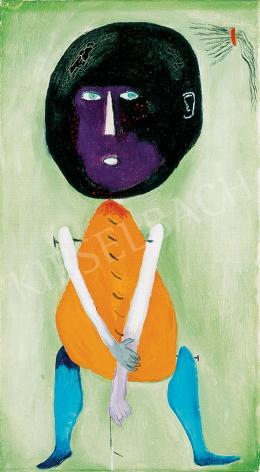 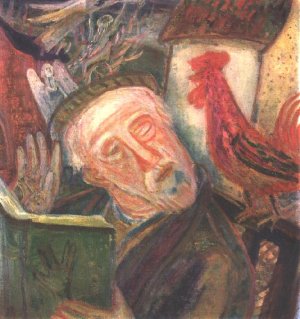 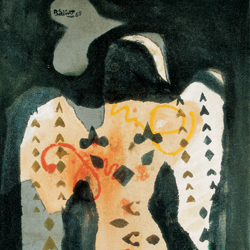 __________	__________________		___________________________	__________________		________________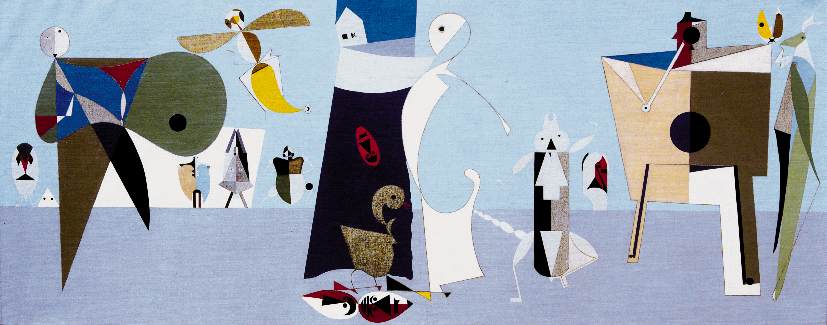 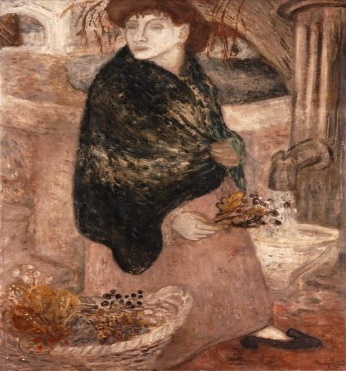 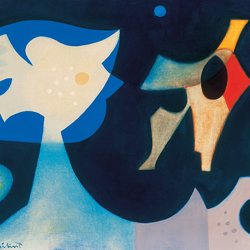 _______________________	    ______________       _________________________________           ______________       __________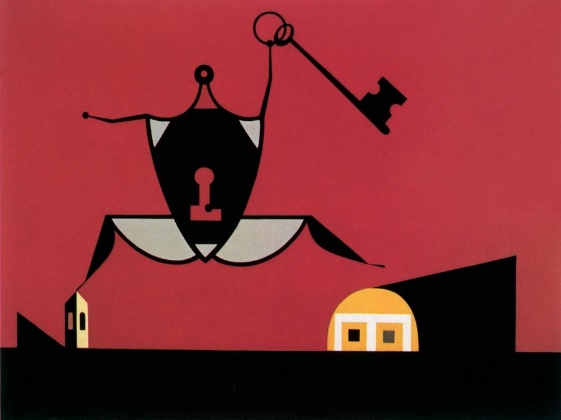 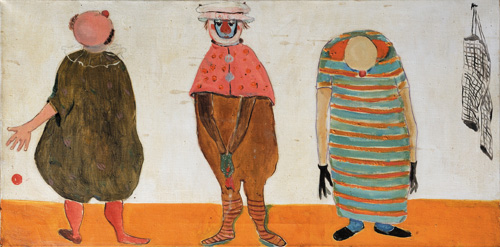 ________________________		_________________________________________________              _________________________Választható alkotók és képcímek:Anna Margit: BábuAnna Margit: Bohóc-frízÁmos Imre: KútnálÁmos Imre: Szól a kakasBálint Endre: Mélykék világBálint Endre: AngyalKorniss Dezső: TücsöklakodalomKorniss Dezső: Kulcsos5., Közös barát! Mindannyiuk életét össze kapcsolja egy közös barát. Ki ő?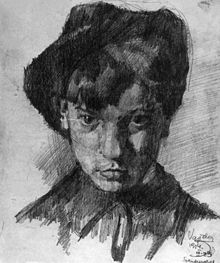  Neve : ____________________    Adalék a képhez:A mindössze 33 évet élt művész a szentendrei fiatalok körében vált példaadó mesterré.A Kornissal folytatott beszélgetések során fogalmazták meg a "Szentendrei program"-ot a 20. századi magyar képzőművészet egyik legnagyobb ívű, a művészet hazai és külföldi voltát egyaránt fontosnak tartó vízióját. Vaszary rajziskolájába járt, itt ismerkedett meg Bálint Endrével. A Képíró utcai szállóban bérel szobát. A szomszédos szobában Anna Margit és Ámos Imre lakott.Szürrealizmus meghonosítói ( 6 fő)Konstruktív irányvonal képviselői ( 12 fő) ÁMOS IMRE ANNA MARGITBÁLINT ENDREKORNISS DEZSŐ